Bron: https://futureproof.community/oplossingen/service-apotheek-bergen-op-zoom-wilt-papierverspilling-terugdringen-door-het-aanbieden-van-het-groene-pakketService Apotheek Bergen op Zoom wilt papierverspilling terugdringen door het aanbieden van het Groene Pakket.GOAL & TARGET Papierverspilling terug te dringen in de apotheek. 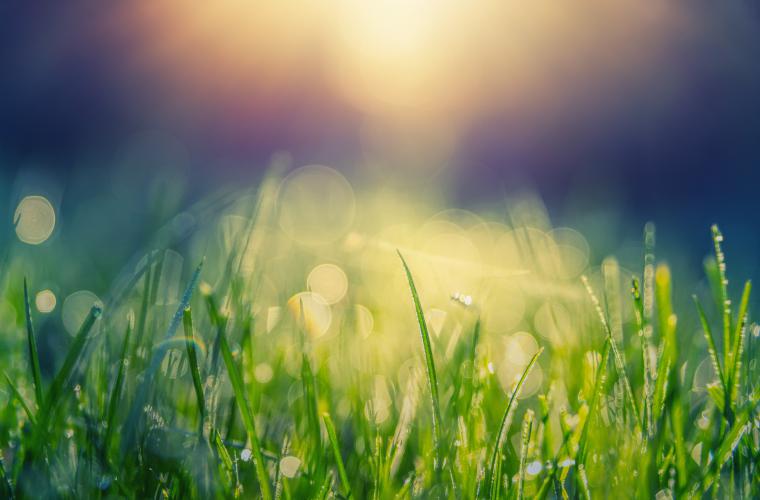 Wij zijn Service Apotheek Bergen op Zoom. Onze uitdaging is om in 2025 papierloos te werken! De eerste stap die we hierin gaan zetten is om de patiënt gebruik te laten maken van onze e-health middelen. En daarvoor bieden wij het Groene Pakket aan!Wij zijn wij en waarom willen jullie deze uitdaging plaatsen?Wij zijn Service Apotheek Bergen op Zoom, bestaande uit apotheek de Poort én apotheek de Grebbe. In de farmaceutische zorg wordt veel papier gebruikt, kostbaar papier. En dat moet anders vinden wij. Onze uitdaging is om in 2025 papierloos te werken! De eerste stap die we hierin gaan zetten is om de patiënt gebruik te laten maken van onze e-health middelen. Om te promoten dat wij tegen papierverspilling zijn bieden wij de patiënt het Groene Pakket aan!    Wat is het Groene Pakket? Het Groene Pakket bestaat o.a. uit een Groen Contract. Bij het tekenen van het contract is hij/zij op de hoogte van de voorwaarden van de duurzame zorg die wij aanbieden en geeft de patiënt toestemming om geen papieren bijsluiters en medicatie overzichten meer te ontvangen. De apotheekmedewerker maakt een persoonlijk account aan én installeert de Service Apotheek app waarmee de patiënt altijd en overal digitaal een bijsluiter en medicatie overzicht bij de hand heeft. Vervolgens wordt de patiënt in het EPD (Elektronisch Patiënten Dossier) én op het adresetiket aangeduid als Groen zodat het duidelijk is voor alle medewerkers dat de patiënt geen papier meer wenst te ontvangen.    Wat hebben we hiervoor nodig?:- Flyer- en postermateriaal om promotie te maken in de apotheek.- Een pakket/doos van duurzaam materiaal met een groen uiterlijk.     De inhoud van het Groene Pakket; - Een juridisch goedgekeurd Groen Contract wat als toestemmingsformulier geldt.  - Duurzame tasjes met het Service Apotheek logo zodat de patiënt deze kan hergebruiken en geen papieren tassen meer nodig heeft.- Kortingsbon op een duurzaam product naar keuze ?? (optioneel)  Waarom meedoen? Door mee te doen willen aandacht voor een betere duurzame zorg. Wij roepen alle apotheken op om samen te gaan voor een papierloze werkplek. Veel te lang hebben wij de aarde uitgebuit voor onszelf, de mens.  Anno 2019 wordt het tijd dat wij meer gebruik gaan maken van de technologieën die er zijn, in ons geval e-health, zodat wij op een gemakkelijke en vrij kosteloze manier kunnen bijdragen aan een duurzame zorg.